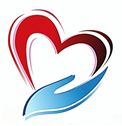 ПАМЯТКАдля получателей социальных услугКОРРУПЦИЯ – злоупотребление служебным положением, дача взятки, получение взятки, подкуп либо иное незаконное использование своего должностного положения в целях получения выгоды в виде денег, ценностей, иного имущества или услуг имущественного характера.Антикоррупционное законодательство и гражданский кодекс Российской Федерациисодержат запрет на дарение подарков работникам учреждения, а также на получение ими подарков в связи с выполнением служебных (трудовых) обязанностей.Получение подарка в некоторых случаях, влечет ответственность, предусмотренную законодательством, вплоть до увольнения в связи с утратой доверия, а в случае, когда подарок расценивается как взятка – уголовную ответственность.Предоставленная Вами информация о фактах получения и вымогательства взятки, злоупотреблении должностными полномочиями или иных проявлениях коррупции позволит оперативно отреагировать и пресечь совершаемые преступления, привлечь виновных к установленной законом ответственности.Внимание! Если Вы нуждаетесь в каких-либо услугах, не предусмотренных Вашей индивидуальной программой предоставления социальных услуг, или увеличении частоты посещений, для решения этого вопроса Вам необходимо обратитьсяк заведующему отделением или специалисту (через социального работник, либо по телефону).